华中师范大学教师集中学习（活动）记录表单位名称（公章）：                        记录人：附页：注：此表电子版发教师工作部邮箱dwjsgzb@mail.ccnu.edu.cn和研究生院学位办邮箱xwb@mail.ccnu.edu.cn，纸质版交到指定办公室。第一页内容为必填项，第二页内容有则填写，格式保持2页不变。学习（活动）时间学习（活动）地点学习（活动）形式主讲（持）人学习（活动）主题参加人员、人数学习（活动）内容及过程新闻链接活动图片1-2张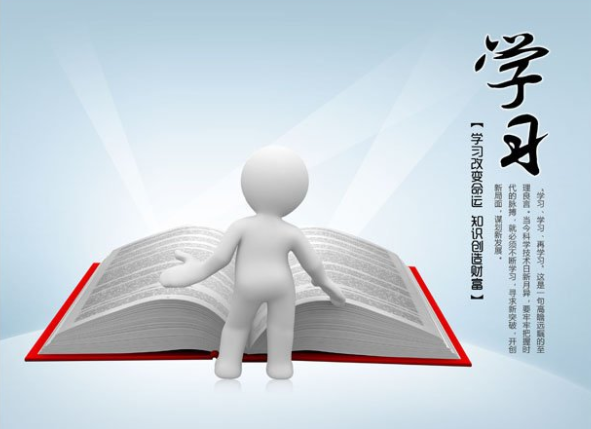 图1：……图2：……